ФЕДЕРАЛЬНОЕ АГЕНТСТВО ЖЕЛЕЗНОДОРОЖНОГО ТРАНСПОРТА Федеральное государственное бюджетное образовательное учреждение высшего профессионального образования«Петербургский государственный университет путей сообщения Императора Александра I»(ФГБОУ ВПО ПГУПС)Кафедра «Бухгалтерский учет и аудит»РАБОЧАЯ ПРОГРАММАдисциплины«БУХГАЛТЕРСКАЯ МЫСЛЬ И БАЛАНСОВЕДЕНИЕ» (Б1.В.ДВ.10.2) для направления38.03.01 «Экономика»по профилю «Налоги и налогообложение»Форма обучения – очнаяСанкт-Петербург2016Рабочая программа рассмотрена и обсуждена на заседании кафедры «Бухгалтерский учет и аудит»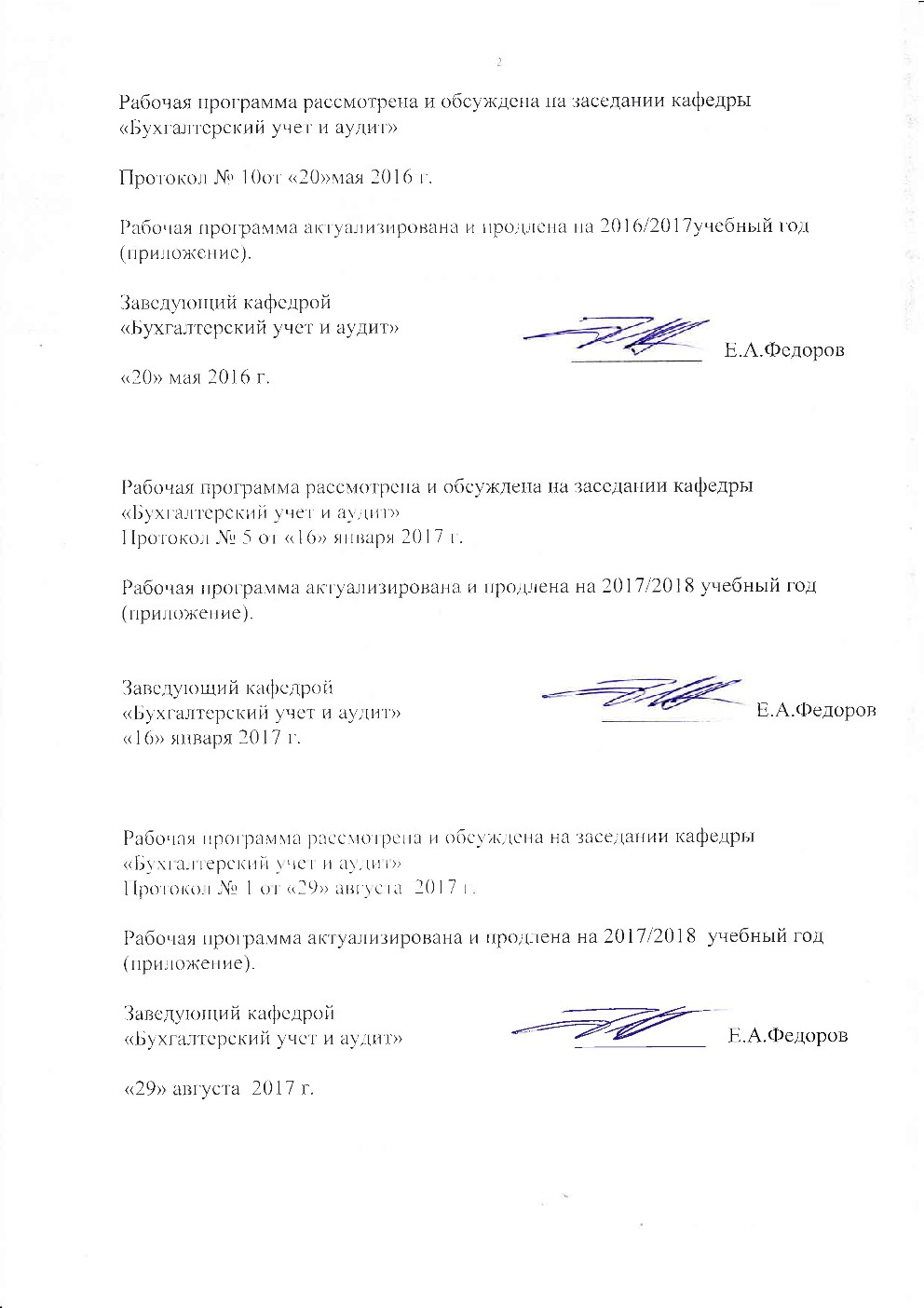 Протокол № 10от «20»мая 2016 г.Рабочая программа актуализирована и продлена на 2016/2017учебный год (приложение).Рабочая программа рассмотрена и обсуждена на заседании кафедры«Бухгалтерский учет и аудит»Протокол № 5 от «16» января 2017 г.Рабочая программа актуализирована и продлена на 2017/2018 учебный год (приложение).Рабочая программа рассмотрена и обсуждена на заседании кафедры«Бухгалтерский учет и аудит»Протокол № 1 от «29» августа  2017 г.Рабочая программа актуализирована и продлена на 2017/2018  учебный год (приложение).ЛИСТ СОГЛАСОВАНИЙ 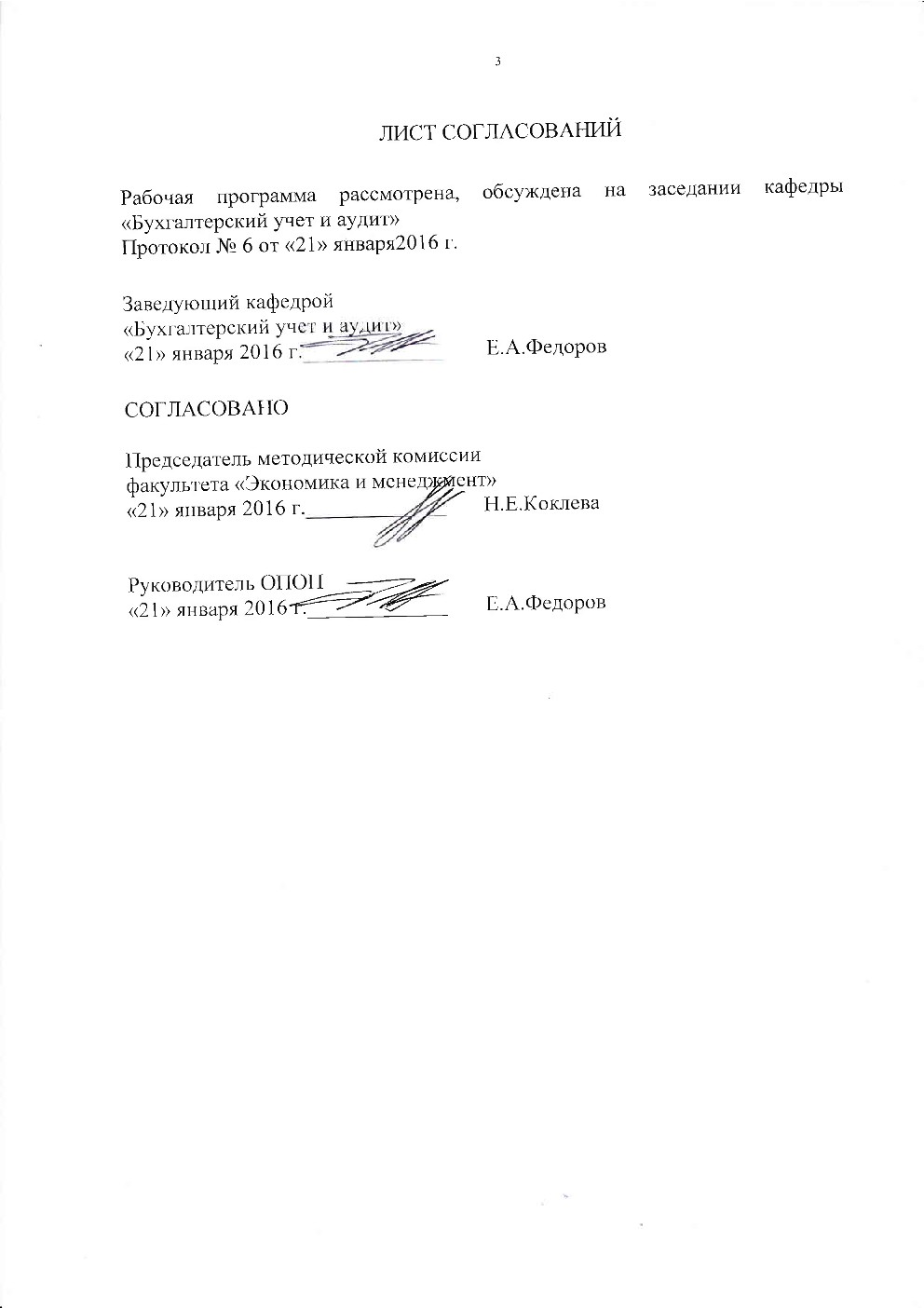 Рабочая программа рассмотрена, обсуждена на заседании кафедры «Бухгалтерский учет и аудит»Протокол №6 от «21» января. Заведующий кафедрой «Бухгалтерский учет и аудит»«21» января 2016 г._____________        Е.А.ФедоровСОГЛАСОВАНОПредседатель методической комиссиифакультета «Экономика и менеджмент»«21» января 2016 г._____________       Н.Е.КоклеваРуководитель ОПОП«21» января 2016 г._____________       Е.А.Федоров1. Цели и задачи дисциплиныРабочая программа составлена в соответствии с ФГОС ВО, утвержденным «12» ноября 2015г., приказ № 1327 по направлению38.03.01 «Экономика», по дисциплине «Бухгалтерская мысль и балансоведение».Целью изучения дисциплины  «Бухгалтерская мысль и балансоведение» является  формирование теоретических знаний и практических навыков по балансоведению на основании исследования тенденций развития бухгалтерской учетной мысли в контексте различных направлений и школ. Для достижения поставленной цели решаются следующие задачи:получение системы знаний о балансоведении, как науки;ознакомление с историческими аспектами возникновения балансоведения;изучение теоретических основ построения статического и динамического балансов, как методов счетоведения;рассмотрение видов балансов и порядка их составления с использованием практических примеров их построения;формирование умения с наибольшей точностью и достоверностью выявлять, раскрывать, анализировать информацию, содержащуюся в балансовых отчетах.2. Перечень планируемых результатов обучения по дисциплине, соотнесенных с планируемыми результатами освоения основной профессиональной образовательной программыПланируемыми результатами обучения по дисциплине являются: приобретение знаний, умений, навыков и/или опыта деятельности.В результате освоения дисциплины обучающийся должен:  ЗНАТЬ:основные этапы развития учетных систем в мире;возникновение и эволюцию двойной записи в бухгалтерском учете;закономерности развития форм бухгалтерского учета и отчетности;понятие бухгалтерской отчетности и баланса;основные учетные школы и их ведущих представителей;историю становления современного бухгалтерского учета и бухгалтерской отчетности,сущность и содержание классических балансовых теорий;тенденции развития балансоведения;методические приемы балансоведения.УМЕТЬ: самостоятельно пользоваться отечественной и зарубежной литературой по истории развития бухгалтерского учета, бухгалтерской мысли и балансоведения;использовать отечественный и зарубежный опыт развития учета и отчетности в научно- исследовательской работе;исходя из многообразия балансовых теорий составлять бухгалтерские балансы на различных этапах жизненного цикла организации;реализовывать экономическую процедуру и технику составления  объединительного, разделительного, ликвидационного, сводного, консолидированного бухгалтерских балансов; разрабатывать основы балансовой политики организации.ВЛАДЕТЬ:специальной терминологией и лексикой;понятийным аппаратом бухгалтерского  учета;навыками критического подхода к проблемам современного  балансоведения в целх его совершенствовани.Приобретенные знания, умения, навыки и/или опыт деятельности, характеризующие формирование компетенций,осваиваемые в данной дисциплине, позволяют решать профессиональные задачи, приведенные в соответствующем перечне по видам профессиональной деятельности в п. 2.4 основной профессиональной образовательной программы (ОПОП). Изучение дисциплины направлено на формирование следующих общекультурных компетенций (ОК):способностью анализировать основные этапы и закономерности исторического развития общества для формирования гражданской позиции (ОК-2)способностью к самоорганизации и самообразованию (ОК-7)Изучение дисциплины направлено на формирование следующихпрофессиональных компетенций (ПК),соответствующихвидам профессиональной деятельности, на которые ориентирована программа бакалавриата:аналитическая, научно-исследовательская деятельность:способностью, используя отечественные и зарубежные источники информации, собрать необходимые данные проанализировать их и подготовить информационный обзор и/или аналитический отчет (ПК-7)Область профессиональной деятельности обучающихся, освоивших данную дисциплину, приведена в п. 2.1 ОПОП.Объекты профессиональной деятельности обучающихся, освоивших данную дисциплину, приведены в п. 2.2 ОПОП.3. Место дисциплины в структуре основной профессиональной образовательной программыДисциплина «Бухгалтерская мысль и балансоведение» (Б1.В.ДВ.10.2) относится к вариативной части и является дисциплиной по выбору обучающегося.4. Объем дисциплины и виды учебной работыДля очной формы обучения: 5. Содержание и структура дисциплины5.1 Содержание дисциплины5.2 Разделы дисциплины и виды занятийДля очной формы обучения: 6. Перечень учебно-методического обеспечения для самостоятельной работы обучающихся по дисциплине7. Фонд оценочных средств для проведения текущего контроля успеваемости и промежуточной аттестации обучающихся по дисциплинеФонд оценочных средств по дисциплине является неотъемлемой частью рабочей программы и представлен отдельным документом, рассмотренным на заседании кафедры и утвержденным заведующим кафедрой.8. Перечень основной и дополнительной учебной литературы, нормативно-правовой документации и других изданий, необходимых для освоения дисциплины8.1 Перечень основной учебной литературы, необходимой для освоения дисциплины1. Яковенко, М.Е. Теория бухгалтерского учета [Электронный ресурс] : учеб. пособие — Электрон. дан. — Москва : Финансы и статистика, 2008. — 304 с. — Режим доступа: https://e.lanbook.com/book/1037. — Загл. с экрана.8.2 Перечень дополнительной учебной литературы, необходимой для освоения дисциплины1. Бабаев, Юрий Агивович. Бухгалтерский учет [Текст] : учебник для бакалавров / Ю. А. Бабаев, А. М. Петров, Л. А. Мельникова ; под ред. : Ю. А. Бабаева. - 5-е изд., перераб. и доп. - Москва : Проспект, 2015. - 424 с. : рис., табл. - ISBN 978-5-392-18339-5 2. Церпенто, С.И. Теория бухгалтерского учета: практикум [Электронный ресурс] : учебное пособие / С.И. Церпенто, Н.В. Игнатова. — Электрон. дан. — М. : Финансы и статистика, 2010. — 152 с. — Режим доступа: http://e.lanbook.com/books/element.php?pl1_id=53788.3 Перечень нормативно-правовой документации, необходимой для освоения дисциплины1. 	«О бухгалтерском учете» Федеральный закон от 06  декабря 2011г. №402–ФЗ;2.	Положение  по ведению бухгалтерского учета и бухгалтерской отчетности в РФ, утверждено приказом  МФ РФ от 29.07.98 г. №34 н. (с изменениями и дополнениями);3.	Положение по бухгалтерскому учету "Учетная политика организации" ПБУ 1/2008. Утв. приказом Министерства финансов Российской Федерации от 06.10.2008 N 106н;8.4 Другие издания, необходимые для освоения дисциплины1. Бетге, Йорг. Балансоведение [Текст] : переводное издание / ЙоргБетге; Науч. ред. В. Д. Новодворский, Пер. с нем. У. У. Оздемирова. - М.: Бухгалтерский учет, 2000. - 418 с.2. Бреславцева Н., Ткач В., Кузьменко В. Балансоведение.,М: Приор, 2001 – 160 с. 3. Заббарова O..A. Балансоведение, -М.: Кнорус,   2007.  - 256 с.4. Ковалев, Валерий Викторович. Анализ баланса, или Как понимать баланс : учеб.-практ. пособие / В. В. Ковалев, Вит. В. Ковалев. - Изд. 2-е, перераб. и доп. - М. : Проспект, 2011. - 559 с. 5. Сигов Ю., Рыбянцева М.,Ясменко Г. Балансоведение. М.: Рид Групп, 2011 – 352 с.  6. Нидлз Б , Андерсон Х.,. Колдуэлл Д. Принципы бухгалтерского учета. М., 1993.7. Обербрикманн Ф. Современное понимание бухгалтерского баланса: Перевод с нем./Под ред. проф. Я.В. Соколова. М., 2003.8. Пачоли Л. Трактат о счетах и записях / под ред. Я.В. Соколова. М., 1994.9. Ришар Ж. Бухгалтерский учет: теория и практика. – М.: Финансы и статистика,  2000. – 160 с.10. Соколов Я.В.  Бухгалтерский учет – веселая наука. М., ООО «1С-Паблишинг», 2011, - 638 с..11. Соколов Я.В., Соколов В.Я. История бухгалтерского учета: Учебник. – М.: Финансы и статистика, 2004. –272 с.12. Энтони Р., Рис Дж. Учет: ситуации и проблемы. – М.: Финансы и статистика, 1993 – 558 с.13. Хендриксен Э.С., Ван Бреда М. Ф.. Теория бухгалтерского учета. Пер. с анг./ Гл. ред. Я.В. Соколова. - М.: Финансы и статистика, 2000. –574 с.9. Перечень ресурсов информационно-телекоммуникационной сети «Интернет», необходимых для освоения дисциплиныИнформационно правовой портал Гарант [Электронный ресурс]. Режим доступа:    http:// www.garant.ru/, свободный. — Загл. с экранаКонсультант плюс. Правовой сервер [Электронный ресурс]. Режим доступа: http://www.consultant.ru/, свободный. — Загл. с экрана.Российская газета   - официальное издание для документов Правительства РФ [Электронный ресурс]. Режим доступа: http://www.rg.ru, свободный. — Загл. с экрана.Электронная библиотека экономической и деловой литературы [Электронный ресурс]. Режим доступа: http://www.aup.ru/library/, свободный. — Загл. с экрана.Электронно-библиотечная система ibooks.ru [Электронный ресурс]. Режим доступа: http://ibooks.ru/ — Загл. с экрана.Электронно-библиотечная система ЛАНЬ [Электронный ресурс]. Режим доступа: https://e.lanbook.com/books — Загл. с экрана.Личный кабинет обучающегося и электронная информационно-образовательная среда [Электронный ресурс]. Режим доступа:  http://sdo.pgups.ru (для доступа к полнотекстовым документам требуется авторизация).  10. Методические указания для обучающихся по освоению дисциплиныПорядок изучения дисциплины следующий:Освоение разделов дисциплины производится в порядке, приведенном в разделе 5 «Содержание и структура дисциплины». Обучающийся должен освоить все разделы дисциплины с помощью учебно-методического обеспечения, приведенного в разделах 6, 8 и 9 рабочей программы. Для формирования компетенций обучающийся должен представить выполненные типовые контрольные задания или иные материалы, необходимые для оценки знаний, умений, навыков и (или) опыта деятельности, предусмотренные текущим контролем (см. фонд оценочных средств по дисциплине).По итогам текущего контроля по дисциплине, обучающийся должен пройти промежуточную аттестацию (см. фонд оценочных средств по дисциплине).11. Перечень информационных технологий, используемых при осуществлении образовательного процесса по дисциплине, включая перечень программного обеспечения и информационных справочных системПеречень информационных технологий, используемых при осуществлении образовательного процесса по дисциплине:технические средства (компьютерная техника, наборы демонстрационного оборудования);методы обучения с использованием информационных технологий (демонстрация мультимедийных материалов);личный кабинет обучающегося и электронная информационно-образовательная среда [Электронный ресурс]. Режим доступа: http://sdo.pgups.ru (для доступа к полнотекстовым документам требуется авторизация);интернет-сервисы и электронные ресурсы согласно п. 9 рабочей программы;программное обеспечение: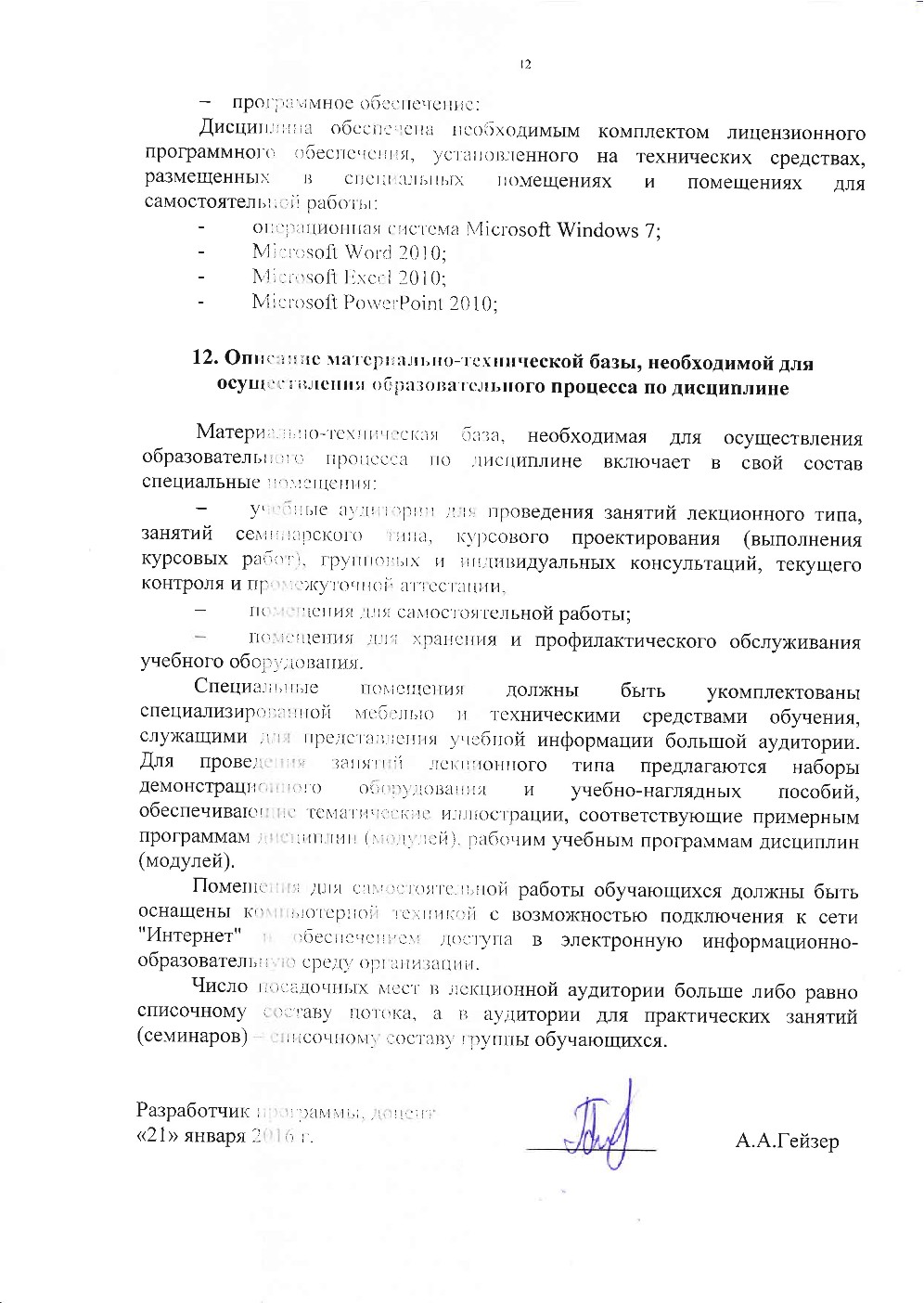 Дисциплина обеспечена необходимым комплектом лицензионного программного обеспечения, установленного на технических средствах, размещенных в специальных помещениях и помещениях для самостоятельной работы: операционная система Microsoft Windows 7;Microsoft Word 2010;Microsoft Excel 2010;Microsoft PowerPoint 2010;12. Описание материально-технической базы, необходимой для осуществления образовательного процесса по дисциплинеМатериально-техническая база, необходимая для осуществления образовательного процесса по дисциплине включает в свой состав специальные помещения:учебные аудитории для проведения занятий лекционного типа, занятий семинарского типа, курсового проектирования (выполнения курсовых работ), групповых и индивидуальных консультаций, текущего контроля и промежуточной аттестации, помещения для самостоятельной работы;помещения для хранения и профилактического обслуживания учебного оборудования. Специальные помещения должны быть укомплектованы специализированной мебелью и техническими средствами обучения, служащими для представления учебной информации большой аудитории. Для проведения занятий лекционного типа предлагаются наборы демонстрационного оборудования и учебно-наглядных пособий, обеспечивающие тематические иллюстрации, соответствующие примерным программам дисциплин (модулей), рабочим учебным программам дисциплин (модулей).Помещения для самостоятельной работы обучающихся должны быть оснащены компьютерной техникой с возможностью подключения к сети "Интернет" и обеспечением доступа в электронную информационно-образовательную среду организации.Число посадочных мест в лекционной аудитории больше либо равно списочному составу потока, а в аудитории для практических занятий (семинаров) – списочному составу группы обучающихся.Заведующий кафедрой«Бухгалтерский учет и аудит»____________Е.А.Федоров«20» мая 2016 г.Заведующий кафедрой«Бухгалтерский учет и аудит»____________Е.А.Федоров«16» января 2017 г.Заведующий кафедрой«Бухгалтерский учет и аудит»____________Е.А.Федоров«29» августа  2017 г.Вид учебной работыВсего часовСеместрВид учебной работыВсего часов3Контактная работа (по видам учебных занятий)В том числе:лекции (Л)практические занятия (ПЗ)лабораторные работы (ЛР)361818361818Самостоятельная работа (СРС) (всего)3636Контроль--Форма контроля знанийЗЗОбщая трудоемкость: час / з.е.72/272/2№ п/пНаименование раздела дисциплиныСодержание раздела11Исторические предпосылки  развития бухгалтерской мысли и науки.Хозяйственная деятельность и потребность в учетной информации. Эволюция бухгалтерской мысли в мире.22Развитие бухгалтерской мысли в России.  Эволюция  балансоведения в России. 3Балансоведение, как наука.Сущность балансоведения и его основные принципы. Предмет балансоведения. Понятие и сущность баланса. Классификация балансов. Требования к построению бухгалтерского баланса. 4 Основы балансовой теории.  Баланс, как элемент метода бухгалтерского учета. Эволюция формы бухгалтерского баланса. Теория статического понимания баланса. Теория динамического баланса. 5Виды балансов и особенности их составленияСтруктурное построение балансовых отчетов.  Особенности учредительного (вступительного) баланса. Составление объединительного баланса. Составление разделительного баланса при реорганизации предприятия. Составление ликвидационного баланса. Понятие о сводном и консолидированном балансах. 6Сущность балансовой политики организацииПонятие балансовой политики, ее необходимость. Цели балансовой политики. Способы и приемы осуществления балансовой политики организации, пути ее реализации. 7Способы регулирования  оценок актива и пассива  бухгалтерского баланса Проблемы стоимостной оценки объектов бухгалтерского наблюдения. Необходимость регулирования оценок актива и пассива бухгалтерского баланса в условиях рыночной  экономики. № п/пНаименование раздела дисциплиныЛПЗЛРСРС1Исторические предпосылки  развития бухгалтерской мысли и науки.222262Развитие бухгалтерской мысли в России.  222263Балансоведение, как наука.222244 Основы балансовой теории. 222245Виды балансов и особенности их составления222246Сущность балансовой политики организации244467Способы регулирования  оценок актива и пассива  бухгалтерского баланса24446ИтогоИтого11811836№п/пНаименование раздела дисциплиныПеречень учебно-методического обеспечения1Исторические предпосылки  развития бухгалтерской мысли и науки.Бабаев Ю.А. Теория бухгалтерского учета. [Электронный ресурс] Электрон.дан. -  М : Проспект, 2015. 24О с. - Режим Доступа: http ://e.lanbook. com/book/548822Развитие бухгалтерской мысли в России.  Яковенко М. Е. Теория бухгалтерского учета [Электронный ресурс] : [учеб.пособие по специальности "Бухгалт. учет, анализ и аудит"] / М. Е. Яковенко, В. Ю. Прокофьева. - М.: Финансы и статистика, 2008. - 301 с. Режим доступа: http://e.lanbook.com/books/element.php?pl1_id=10373Балансоведение, как наука.Яковенко М. Е. Теория бухгалтерского учета [Электронный ресурс] : [учеб.пособие по специальности "Бухгалт. учет, анализ и аудит"] / М. Е. Яковенко, В. Ю. Прокофьева. - М.: Финансы и статистика, 2008. - 301 с. Режим доступа: http://e.lanbook.com/books/element.php?pl1_id=10374 Основы балансовой теории. Бабаев Ю.А. Теория бухгалтерского учета. [Электронный ресурс] Электрон.дан. -  М : Проспект, 2015. 24О с. - Режим Доступа: http ://e.lanbook. com/book/548825Виды балансов н особенности их составленияЯковенко М. Е. Теория бухгалтерского учета [Электронный ресурс] : [учеб.пособие по специальности "Бухгалт. учет, анализ и аудит"] / М. Е. Яковенко, В. Ю. Прокофьева. - М.: Финансы и статистика, 2008. - 301 с. Режим доступа: http://e.lanbook.com/books/element.php?pl1_id=10376Сущность  балансовой  политики организацииЯковенко М. Е. Теория бухгалтерского учета [Электронный ресурс] : [учеб.пособие по специальности "Бухгалт. учет, анализ и аудит"] / М. Е. Яковенко, В. Ю. Прокофьева. - М.: Финансы и статистика, 2008. - 301 с. Режим доступа: http://e.lanbook.com/books/element.php?pl1_id=10377Способы  регулирования  оценок актива и пассива  бухгалтерского балансаЯковенко М. Е. Теория бухгалтерского учета [Электронный ресурс] : [учеб.пособие по специальности "Бухгалт. учет, анализ и аудит"] / М. Е. Яковенко, В. Ю. Прокофьева. - М.: Финансы и статистика, 2008. - 301 с. Режим доступа: http://e.lanbook.com/books/element.php?pl1_id=1037Разработчик программы, доцент«21» января 2016 г.____________А.А.Гейзер